Circ.  240Firenze, 17 agosto 2020Alle famiglieAi docentiScuola Secondaria PolizianoOGGETTO: ATTIVITA’ DI RECUPERO SETTEMBRE 2020.Ai sensi del decreto legge 8 aprile 2020, n. 22, che prevede l’adozione di disposizioni concernenti modalità dell’eventuale integrazione e recupero degli apprendimenti relativi all’anno scolastico 2019/2020 nel corso dell’anno scolastico 2020/2021, a decorrere dal 1 settembre 2020, quale attività didattica ordinaria (attività da non confondersi con l’inizio delle lezioni previste dagli ordinamenti didattici), si rende noto il calendario delle attività di recupero e di sportello, da effettuarsi in presenza presso la sede Poliziano. Tutti gli alunni che hanno ricevuto il P.A.I. unitamente alla scheda di valutazione del secondo quadrimestre lo scorso giugno sono tenuti a partecipare.Il Dirigente Scolastico,Prof. Alessandro BussottiFirma autografa sostituita a mezzo stampa ai sensi dell'art. 3 comma 2 del D.L. 39/1993CALENDARIO RECUPERO SETTEMBRE  2020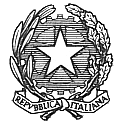 ISTITUTO COMPRENSIVO STATALE “A. POLIZIANO”Viale Morgagni n. 22 – 50134 FIRENZETel. 055/4360165 – FAX 055/433209 –C.M. FIIC85700L – C.F. 94202800481e-mail: fiic85700l@istruzione.it pec: fiic85700l@pec.istruzione.itsito http://www.icpoliziano.gov.it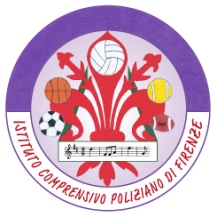 GIORNOORAMATERIADOCENTEProgrammi classi da recuperareMercoledì, 2 15-17ItalianoPinnaPrime e secondeGiovedì, 315-17MatematicaVerrientiPrime Giovedì, 315-17MatematicaVannicelliSecondeGiovedì, 317-18ScienzeBecheriniPrime eSecondeVenerdì, 49-109-109-109-1010-1110-11MusicaIngleseEd. FisicaFranceseSpagnoloTecnologiaGiglioniFarinelliCorradoMataniRubioMalisardiPrime eSecondeVenerdì, 411-12StoriaPonzalliPrime e secondeLunedì, 715-17ItalianoPinnaPrime e secondeLunedì, 717-18GeografiaPonzalliPrime e secondeMartedì, 815-17MatematicaVerrientiPrime Martedì, 815-17MatematicaVannicelliSecondeMartedì, 817-18ScienzeBecheriniPrime eSecondeMercoledì, 915-17ItalianoPinnaPrime e secondeMercoledì, 917-18StoriaPonzalliPrime e secondeGiovedì, 1015-17MatematicaVerrientiPrime Giovedì, 1015-17MatematicaVannicelliSecondeGiovedì, 1017-18ScienzeBecheriniPrime eSecondeVenerdì, 119-109-109-109-1010-1110-11MusicaIngleseEd. FisicaFranceseSpagnoloTecnologiaGiglioniFarinelliCorradoMataniRubioMalisardiPrime eSecondeVenerdì, 1111-12GeografiaPonzalliPrime e seconde